ПРОЕКТ РФ Республика Северная Осетия – Алания Р Е Ш Е Н И Е Собрания представителей  Моздокского городского поселения от _____________2018г. № ________    «О внесении изменений в решение Собрания представителей Моздокского городского поселения от 18.05.2011года № 207 «Об утверждении генерального плана и правил землепользования и застройки Моздокского городского поселения» в части внесения изменений в схему градостроительного зонирования Моздокского городского поселения относительно изменения границы территориальной зоны «Производственные зоны» индекс зоны П - 1     «Производственная зона» на территориальную зону «Общественно - деловые зоны», индекс зоны–О-3 «Зона учебно- образовательная» В соответствии с Земельным кодексом РФ, ч. 3.1. ст. 31, ст. 32, ч.ч. 3.1., 3.2., 3.3. ст. 33 Градостроительного кодекса РФ, Уставом муниципального образования Моздокского городского поселения Моздокского района Республики Северная Осетия-Алания, решением Собрания представителей Моздокского городского поселения от 18.05.2011г. № 207 «Об утверждении генерального плана и правил землепользования и застройки Моздокского городского поселения», постановлением администрации местного самоуправления Моздокского городского поселения РСО - Алания от 23.07.2018г. № 1043 «О подготовке проекта муниципального правового акта по внесению изменений в схему градостроительного зонирования и правила землепользования и застройки Моздокского городского поселения, утвержденных решением Собрания представителей Моздокского городского поселения от 18.05.2011года № 207 «Об утверждении генерального плана и правил землепользования и застройки Моздокского городского поселения», обращением главы муниципального  образования - Моздокский район от 27.11.2018г.,  в связи с необходимостью совершенствования порядка регулирования землепользования и застройки на территории Моздокского городского поселения,  в целях обеспечения возможности размещения на территории Моздокского городского поселения объектов местного значения, р е ш и л о: 1. Внести следующие изменения  в решение Собрания представителей Моздокского городского поселения от 18.05.2011года № 207 «Об утверждении генерального плана и правил землепользования и застройки Моздокского городского поселения» в части внесения изменений в схему градостроительного зонирования Моздокского городского поселения касающиеся изменения границы территориальной зоны «Производственные зоны» индекс зоны П - 1     «Производственная зона» на территориальную зону «Общественно - деловые зоны», индекс зоны–О-3 «Зона учебно- образовательная»: - относительно земельного участка с кадастровым номером 15:01:0103009:71 общей площадью 2400 кв.м., расположенного по адресу: 363756, РФ, РСО - Алания, Моздокский район, г. Моздок, ул. Лебедева-Кумача, 85 «б» (согласно приложению). 2. Опубликовать настоящее решение в средствах массовой информации и разместить на официальном сайте администрации местного самоуправления Моздокского городского поселения в информационно-телекоммуникационной сети «Интернет» www.mozdok-osetia.ru. 3. Контроль за исполнением настоящего решения возложить на комиссию по вопросам жилищно-коммунального хозяйства, архитектуры и градостроительства.Глава Моздокского   городского поселения                                                                  Т. В. Бураев Согласовано: Главный специалист                                                                                  Ф.А. Гевондян Начальник отдела  земельных ресурсов и земельных отношений                                                                                                И.Е. КизиловаГлавный специалист отдела  архитектуры и градостроительства                                                             Донцова И.И. Приложение к решению Собрания представителейМоздокского городского поселения от               № ул. Л-Кумача, 85 «б»Существующее положение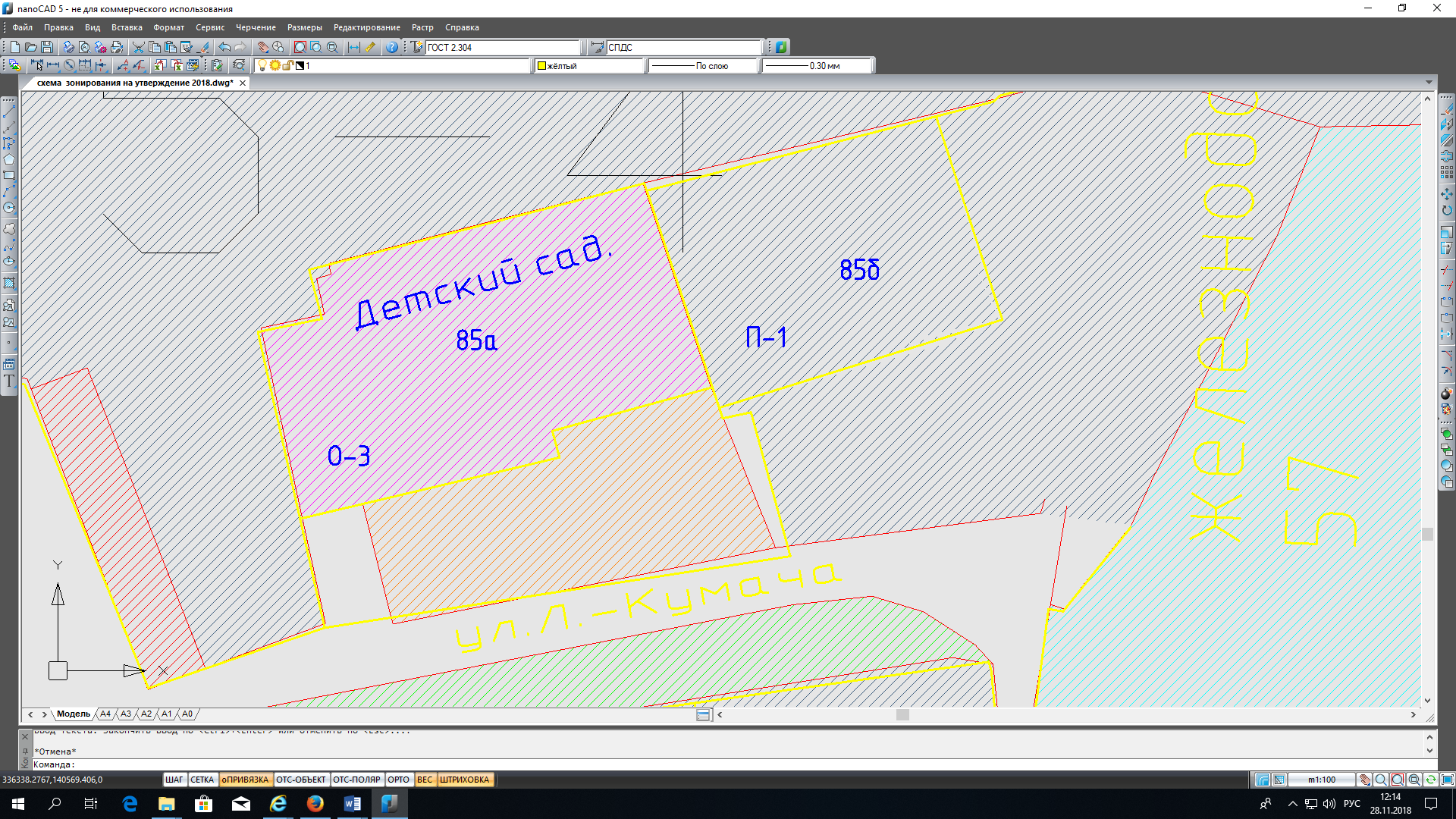 Планируемое положение в редакции изменений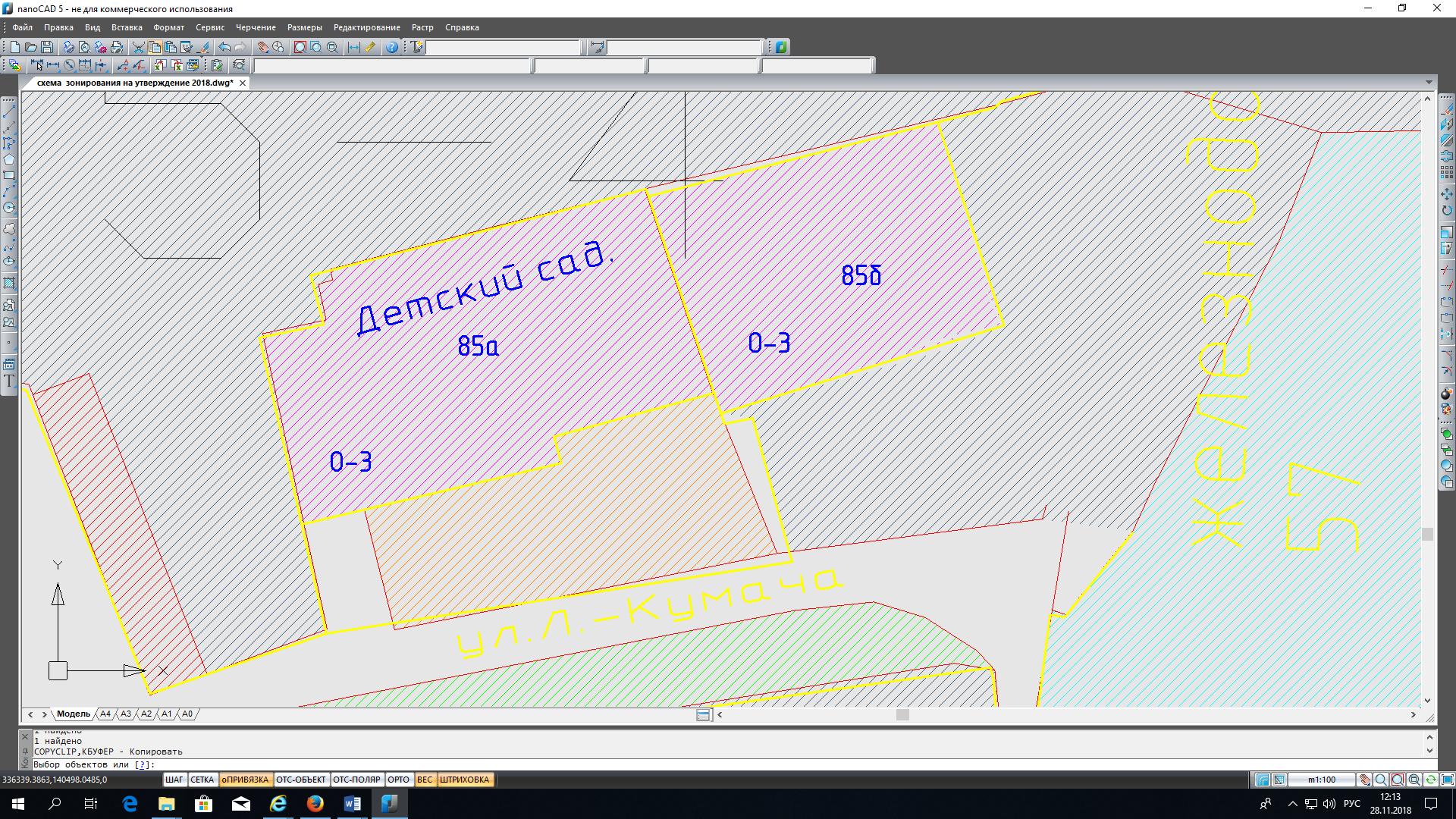 